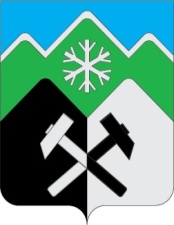 КЕМЕРОВСКАЯ ОБЛАСТЬ - КУЗБАССТАШТАГОЛЬСКИЙ МУНИЦИПАЛЬНЫЙ РАЙОНАДМИНИСТРАЦИЯ  ТАШТАГОЛЬСКОГО МУНИЦИПАЛЬНОГО РАЙОНАПОСТАНОВЛЕНИЕот «        »                  2023 №       -п Об утверждении муниципальной программы «Дорожный комплекс Таштагольского муниципального района» на 2024 - 2026 годы»       В целях развития транспортной инфраструктуры, приведения в нормативное состояние улично-дорожной сети на территории муниципального образования «Таштагольский муниципальный район», обеспечения транспортной доступности, в соответствии с Федеральным законом от 06.10.2003 № 131-ФЗ «Об общих принципах организации местного самоуправления в Российской Федерации», статьей 179 Бюджетного кодекса Российской Федерации, руководствуясь  Уставом Таштагольского муниципального района, администрация Таштагольского муниципального района, постановляет:1.Утвердить муниципальную программу «Дорожный комплекс  Таштагольского муниципального района» на 2024-2026годы», согласно приложению №1 к настоящему постановлению.2.Объем средств на реализацию муниципальной программы «Дорожный комплекс Таштагольского муниципального района» на 2024-2026годы определяется в решении «О создании дорожного фонда в  муниципальном образовании «Таштагольский муниципальный район» на соответствующий финансовый год и плановый период.3.Пресс-секретарю Главы Таштагольского муниципального района (М.Л. Кустовой) разместить настоящее постановление на официальном сайте администрации Таштагольского муниципального района в информационно-телекоммуникационной сети Интернет.4.Контроль за исполнением настоящего постановления возложить на заместителя Главы Таштагольского муниципального района  по строительству и  дорожному хозяйству О.П. Данильченко.5.Настоящее постановление вступает в силу с момента подписания и распространяет свое действие на правоотношения, возникшие с 01.01.2024г.Глава Таштагольского муниципального района                                                         А.Г. ОрловПриложение №1к Постановлениюадминистрации Таштагольского муниципального районаот «    »             2023 №        -п Муниципальная программа «Дорожный комплекс Таштагольского муниципального района»на 2024-2025 годы.ПАСПОРТмуниципальной программыДорожный комплекс Таштагольского муниципального районана 2024-2026 годы.      Корректировку Программы с целью уточнения мероприятий по строительству, реконструкции, капитальному ремонту, изготовлению проектно-сметной документации, предусмотренных на 2024-2026 годы производить ежегодно при принятии и уточнении бюджета на следующий год.Содержание проблемы и обоснование необходимости ее решения.Автомобильные дороги - один из важнейших элементов транспортно-коммуникационной системы Таштагольского района, оказывающих огромное влияние на развитие экономики и социальной сферы.Географически Таштагольский район расположен на значительном удалении от областного центра – 400 км, сообщение с которым осуществляется посредством дороги регионального значения «Кемерово – Новокузнецк – Кузедеево – Мундыбаш – Таштагол», а также в непосредственной близости от Республик Хакассии и Горный Алтай, но автомобильное сообщение  имеется только с Республикой Горный Алтай. Таштагольский район имеет достаточно развитую автодорожную сеть с твердым покрытия. Сеть автомобильных дорог обеспечивает мобильность населения и доступ к материальным ресурсам, позволяет расширить производственные возможности экономики за счет снижения транспортных издержек и затрат времени на перевозку.Развитие экономики района во многом определяется эффективностью функционирования автомобильного транспорта, которая зависти от уровня развития  и состояния сети, автомобильных дорог общего пользования.Общая протяженность улично - дорожной сети поселений Таштагольского района 1108,85 км, из них только 20 процентов с асфальтобетонным покрытием.     Большая часть автомобильных дорог имеет недостаточную прочность и ровность покрытия со значительной сеткой трещин, выбоин и низким коэффициентом сцепления.     Недофинансирование дорожной отрасли в условиях постоянного роста интенсивности движения, изменения состава движения в сторону увеличения грузоподъемности транспортных средств приводит к несоблюдению межремонтных сроков, накоплению количества не отремонтированных участков, увеличению участков с неудовлетворительным транспортно-эксплутационным состоянием, на которых необходимо проведение реконструкции.     Опережение темпов роста интенсивности движения на автомобильных дорогах по сравнению с увеличением протяженности и пропускной способности, автомобильных дорог приводит к росту уровня аварийности на сети автомобильных дорог общего пользования.     Ликвидация потенциально аварийных участков является одним из важнейших направлений развития дорожной сети.     Одним из мероприятий по развитию улично-дорожной сети Таштагольского района является обследование технического состояния мостовых сооружений на территории района.     Учитывая, что мостовые сооружения улично-дорожной сети Таштагольского района имеют длительный срок эксплуатации без текущего и капитального ремонта и отсутствует документация об их техническом состоянии и грузоподъемности, необходимо включить в Программу  работы по обследованию технического состояния мостовых сооружений.     Комплексное решение проблемы окажет положительный эффект на санитарно-эпидемиологическую обстановку, предотвратит угрозу жизни и безопасности граждан, будет способствовать повышению уровня их комфортного проживания.                                     2.  Основные цели и задачи.     Основной целью Программы является повышение доступности и безопасности улично-дорожной сети муниципального образования «Таштагольский муниципальный район».     Для достижения поставленной цели необходимо решение следующих задач:     1. Проектирование, строительство, реконструкция, капитальный ремонт сети автомобильных дорог общего пользования местного значения, отвечающих растущим потребностям в перевозках автомобильным транспортом и обеспечивающих стабильную связь между поселениями.     2.Развитие улично-дорожной сети муниципального образования «Таштагольский муниципальный район».     3.Приведение улично-дорожной сети муниципального образования «Таштагольский муниципальный район» в нормативное состояние.     4. Повышение безопасности дорожного движения.    Система программных мероприятий.Мероприятия по изготовлению проектно-сметной документации на строительство, реконструкцию и капитальный ремонт сети автомобильных дорог общего пользования местного значения (с подготовкой исходных данных и прохождением экспертизы). Мероприятия по выполнению работ по строительству, реконструкции и капитальному ремонту сети автомобильных дорог общего пользования местного значения.Мероприятия по выполнению работ по ремонту и содержанию улично-дорожной сети.     4. Мероприятия по выполнению работ по ремонту и содержанию дворовых территорий многоквартирных домов, проездов к дворовым территориям многоквартирных домов.      5. Мероприятия по  обследованию технического состояния мостовых     сооружений на территории района и приведение их в нормативное состояние.     Уровень приоритетности мероприятий определяется на основании таких факторов, как состояние автомобильных дорог, уровень пропускной способности улично-дорожной сети, перспективные планы развития муниципального образования «Таштагольский муниципальный район».4. Ресурсное обеспечение Программы     Финансовые средства на реализацию Программы в 2024-2026 годах планируется формировать за счет средств дорожного фонда муниципального образования «Таштагольский муниципальный район» и средств местного бюджета.      Общий объем финансирования программы на 2024-2026 годы планируется в объеме  1 344 718,70  тыс. руб., в том числе по годам:       2024 год –   1 298 483,70 тыс. руб.       2025 год –   46 235,00 тыс. руб.       2026год –   0 тыс. руб.Ресурсное обеспечение реализации Программы осуществляется за счет средств местного бюджета.  Общий объем бюджетных ассигнований подлежат ежегодному уточнению, исходя из возможностей местного бюджета на соответствующий финансовый год.Возможное дополнительное финансирование в целях содействия в реализации мероприятий Программы может осуществляться из иных не запрещенных законодательством источников.5.Оценка эффективности реализации Программы       Основными критериями эффективности реализации Программы будут увеличение протяженности автомобильных дорог на территории поселений с асфальтобетонным покрытием,  приведение в нормативное состояние улично-дорожной сети поселений.       Оценкой эффективности Программы послужит улучшение условий проживания граждан, уменьшение числа ДТП с пострадавшими на улично-дорожной сети поселений, снижение социальной напряженности.Сведения о планируемых значениях целевых показателей(индикаторов) муниципальной программы 6. Организация управления Программой и контрольза ходом реализацииДиректор Программы несет ответственность за реализацию и конечные результаты Программы, рациональное использование выделяемых на ее выполнение финансовых средств, организует управление реализацией Программы.Ответственный исполнитель Программы разрабатывает и представляет Директору Программы по окончанию года отчет о реализации Программы.Контроль над реализацией Программы осуществляет Глава Таштагольского муниципального района и заказчик Программы.7. Программные мероприятия.Наименованиемуниципальной Программы«Дорожный комплекс Таштагольского муниципального района» на 2024-2026 годы (далее – Программа).Наименованиемуниципальной Программы«Дорожный комплекс Таштагольского муниципального района» на 2024-2026 годы (далее – Программа). Директор муниципальной ПрограммыЗаместитель Главы Таштагольского муниципального района  по строительству и дорожному хозяйствуОтветственный исполнитель  (координатор)муниципальной ПрограммыЗаместитель Главы Таштагольского муниципального района по строительству и дорожному хозяйству.Исполнители муниципальной Программы Отдел  по строительству и дорожному хозяйству, блока заместителя Главы Таштагольского муниципального района по строительству и дорожному хозяйству администрации Таштагольского муниципального района.Наименование подпрограммРазвитие улично-дорожной сети муниципального образования. Безопасность дорожного движения «Таштагольского муниципального района».Цель ПрограммыЦелью программы является повышение доступности и безопасности улично-дорожной сети муниципального образования  «Таштагольский муниципальный район».Сокращение дорожно-транспортных происшествий к 2026 году на 15 % по сравнению с 2023 годом, решение иных основных задач, возложенных на отдел ГИБДД Отдела МВД России  по Таштагольскому району.Задачи ПрограммыДля достижения поставленной цели необходимо решение следующих задач:- развитие улично-дорожной сети муниципального образования  «Таштагольский муниципальный район».- приведение улично-дорожной сети муниципального образования  «Таштагольский муниципальный район»в нормативное состояние.Предотвращение дорожно-транспортных происшествий, вероятность гибели в которых наиболее высока.Сроки реализации Программы2024-2026 годы.Объемы и источники финансирования муниципальной программы в целом и с разбивкой по годам ее реализации Общий объем финансирования Программы – 1 344 718, 70 тыс. руб., из них: Средства местного бюджета в размере  32 239,00 тыс. руб., в том числе по годам:2024 год – 16 004,00 тыс. руб.2025 год – 16 235,00 тыс. руб.2026 год – 0,00 тыс. руб.Средства областного бюджета в размере 1 312 497,70 тыс. руб., в том числе по годам:2024 год – 1 282 479,70  тыс. руб.2025 год – 30 000,00 тыс. руб.2026 год – 0,00 тыс. руб.В целях содействия реализации мероприятий Программы возможно дополнительное финансирование из иных не запрещенных законодательством источников, в том числе:- субсидии, предоставляемые из областного бюджета на выполнение работ по капитальному ремонту и ремонту дорог, капитальному ремонту и ремонту дворовых территорий многоквартирных домов, проездов к дворовым территориям многоквартирных домов;- внебюджетные источники.Ожидаемые конечные результаты реализации Программы- повышение доступности и безопасности улично-дорожной сети муниципального образования «Таштагольский муниципальный район»;- увеличение протяженности автомобильных дорог на территории поселений с асфальтобетонным покрытием;- приведение в нормативное состояние автомобильных дорог, отвечающих растущим потребностям в перевозках автомобильным транспортом;- приведение в нормативное состояние улично-дорожной сети поселений;- уменьшение числа ДТП с пострадавшими на улично-дорожной сети поселений.-повышение эффективности управлениябезопасностью дорожного движения (БДД);- предупреждение опасного поведения участниковдорожного движения;- разработка и применение эффективных схем,методов и средств организации дорожногодвижения;- ликвидация и профилактика возникновенияопасных участков на сети автомобильных дорог;- сокращение детского дорожно-транспортноготравматизма;- совершенствование организации движениятранспорта и пешеходов в районе.Наименование целевого показателя (индикатора)Единица измеренияПлановое значение целевого показателя (индикатора)Плановое значение целевого показателя (индикатора)Плановое значение целевого показателя (индикатора)Наименование целевого показателя (индикатора)Единица измерения20242025202612345Протяженность автомобильных дорог общего пользования с твердым покрытием, на которых восстановлены транспортно-эксплуатационные характеристикикм0,200,980Количество участков улично-дорожной сети, на которых выполнены мероприятия по повышению уровня безопасности дорожного движенияшт.4,000№Наименование мероприятийОбъем финансирования,    тыс. руб.Объем финансирования,    тыс. руб.Объем финансирования,    тыс. руб.Объем финансирования,    тыс. руб.№Наименование мероприятийВсего2024202520261234561.Подпрограмма «Развитие улично-дорожной сети муниципального образования «Таштагольский муниципальный район»1 336 454,181 290 319,1846135,000Областной бюджет1 304 979,701 274 979,7030 000,000Местный бюджет31 474,4815 339,4816135,0001.1Проектирование строительство (реконструкция), капитальный ремонт и ремонт автомобильных дорог общего пользования муниципального значения, а также до сельских населенных пунктов, не имеющих круглогодичной связи с сетью автомобильных дорог общего пользования(содержание ремонт, проектирование)64 516,1232 258,0632 258,060Областной бюджет60 000,0030 000,0030000,000Местный бюджет4 516,122 258,062258,0601.1.1Капитальный ремонт автомобильной дороги от домов №26 и №28  ул. Левитана (200 м автомобильной дороги и мостового сооружения ч/з реку Шалыменок - 2 участок) в г. Таштагол32 258,0632 258,0600Областной бюджет30 000,0030 000,0000Местный бюджет2 258,062 258,06001.1.2Капитальный ремонт автомобильной дороги от домов №26 и №28  ул. Левитана до примыкания к автодороге Кузедеево-Мундыбаш-Таштагол в г.Таштагол. Протяженность 0,977 км - 2 участок32 258,06032 258,06Областной бюджет30 000,00030 000,00Местный бюджет2 258,0602 258,061.2Реализация мероприятий по ремонту и содержанию дворовых территорий многоквартирных домов, проездов к дворовым территориям многоквартирных домов600,00300,00300,000Местный бюджет600,00300,00300,0001.3Мероприятия по капитальному ремонту и текущему ремонту, содержанию и обслуживанию улично-дорожной сети20 133,466 556,52013 576,9400Местный бюджет20 133,466 556,52013 576,94001.3.1Администрация Таштагольского района20 133,466 556,52013 576,9400Местный бюджет20133,466556,52013 576,94001.4Строительство автомобильной дороги - подъезда к первой очереди туристического центра города-курорта "Новый Шерегеш" с примыканием к автодороге "Чугунаш- СТК"Шерегеш"768 836,00768 836,0000Областной бюджет765 010,90765 010,9000Местный бюджет3 825,103 825,10001.5Строительство автомобильной дороги - подъезда к первой очереди туристического центра города-курорта "Новый Шерегеш" с примыканием к автодороге "Кузедеево - Мундыбаш - Таштагол "482 368,60482 368,6000Областной бюджет479 968,80479 968,8000Местный бюджет2 399,802 399,80002.Подпрограмма "Безопасность дорожного движения" 8 264,528 164,52100,000Областной бюджет7500,007 500,0000Местный бюджет764,52664,52100,0002.1Реализация мероприятий по безопасности дорожного движения в сфере образования200,00100,00100,000Местный бюджет200,00100,00100,0002.1.1Поддержка и развитие деятельности автогородка (МОУ ДОЦ "Созвездие")100,0050,0050,000Местный бюджет100,0050,0050,0002.1.2Участие активистов отрядов юных инспекторов движения Таштагольского района во Всекузбасском конкурсе-фестивале "Безопасное колесо". Подготовка команд, оплата проезда, питания, проживания участников, сопровождающих лиц и т.д.100,0050,0050,0002.2Финансовое обеспечение дорожной деятельности в отношении дорог общего пользования местного значения8 064,528 064,5200Областной бюджет7 500,007 500,0000Местный бюджет564,52564,52002.2.1Администрация Таштагольского района8 064,528 064,5200Областной бюджет7 500,007 500,0000Местный бюджет564,52564,5200ВСЕГО по программе1 344 718,71 298 483,7046 235,000Областной бюджет1 312 497,701 282 479,7030 000,000Местный бюджет32 239,0016 004,0016 235,000